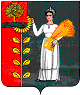 РАСПОРЯЖЕНИЕГЛАВЫ АДМИНИСТРАЦИИ сельского поселения ТАЛИЦКИЙ сельсовет Добринского муниципального района ЛИПЕЦКОЙ ОБЛАСТИ РОССИЙСКОЙ ФЕДЕРАЦИИ    18.01.2019 г.                                                                                              № 10-рс. Талицкий ЧамлыкВ соответствии с пунктом 5 статьи 264.2 Бюджетного кодекса Российской Федерации, рассмотрев данные об исполнении бюджета сельского поселения Талицкий сельсовет Добринского муниципального района Липецкой области Российской Федерации Утвердить отчет об исполнении бюджета  сельского поселения Талицкий сельсовет за год 2018 года согласно приложению Контроль за выполнением настоящего распоряжения возложить на главного специалиста - эксперта сельского поселения Талицкий сельсовет Шабалкина В.Н.3. Настоящее распоряжение вступает в силу со дня его подписания и подлежит официальному обнародованию.Глава администрации                                          И.В.Мочалов	 Отчет об исполнении бюджетасельского поселения Талицкий сельсовет Добринского муниципального района Липецкой области Российской Федерации за год 2018 года	Об утверждении отчета об исполнении бюджета  сельского поселения Талицкий сельсовет Добринского муниципального района Липецкой области Российской Федерации за год 2018 годаНаименование показателейУточненный годовой план (руб.)Исполнение за  первый квартал  2018 года(руб.)% исполнения к годовому плануНалоговые и неналоговые доходы5 163 5004 772 917,8192,4в том числе:налог на доходы физических лиц559 500410 766,5573,4УСН1 870 0001 823 335,2697,5единый сельскохозяйственный налог45 444,60-налог на имущество273 000437 458,09160,2земельный налог2 168 0001 663 348,9276,7Доходы от реализации иного имущества, находящегося в собственности поселений (за исключением имущества муниципальных бюджетных и автономных учреждений, а также имущества муниципальных унитарных предприятий, в том числе казенных), в части реализации основных средств по указанному имуществу274 000435 059,99158,8Средства самообложения граждан, зачисляемые в бюджеты поселений-1 649-госпошлина19 0001 3006,8Безвозмездные поступления11 967 386,1211 672 018,9497,5Дотации от других бюджетов бюджетной системы Российской Федерации4 628 2004 628 200100Субвенции от других бюджетов бюджетной системы Российской Федерации189 300189 300100Прочие субсидии4 968 186,124 968 186,12100Межбюджетные трансферты, передаваемые бюджетам сельских поселений из бюджетов муниципальных районов на осуществление части полномочий по решению вопросов местного значения в соответствии с заключенными соглашениями2 137 1001 959 003,2891,6Прочие межбюджетные трансферты, передаваемые бюджетам44 60044 600100Возврат остатков субсидий, субвенций и иных межбюджетных трансфертов, имеющих целевое назначение, прошлых лет-132 270,46Прочие безвозмездные поступления15 000ВСЕГО ДОХОДОВ:17 130 886,1216 444 936,7575,8Дефицит(-), профицит(+)346 512-276 656,17РАСХОДЫОбщегосударственные вопросы3 821 827,123 473 711,6791,0Национальная оборона189 300189 300100Национальная экономика 2 427 1002 249 003,2892,7Жилищно-коммунальное хозяйство2 289 3612 079 918,6291,0Культура, кинематография8 724 8108 724 809,35100Физическая культура и спорт25 0004 85019,4ВСЕГО РАСХОДОВ17 477 398,1216 721 592,9295,7